This award recognises a conservator, or group of conservators who have undertaken a conservation project that has significantly contributed to the conservation field, nationally or internationally and promoted the profession of conservation and its activities to the wider community.The nominee or one of the nominees must be a current financial member of AICCM.All sections of this form must be completed for this nomination to be valid.Nominee detailsName of nomineeName of employer / organisationPosition / TitleContact phone number Contact email address   I consent to the nominee receiving a copy of this nomination.Summary of why nominee should receive award (100 word limit)Response to Selection Criteria (attached at the end of this form)Provide a short description of the object and treatment undertaken. The award will be judged on results, innovation, collaboration and public exposure.Additional comments 	Please make any additional comments in support of this nomination. The nominator is encouraged to include any relevant support material e.g. media coverage, letters of support etc.Nominator and Seconder detailsPlease supply your and the seconder’s details, in the event that the Selection Panel need to confirm nomination information.Submission detailsPlease return this completed form and any support material to AICCM Secretariatsecretariat@aiccm.org.au by the due date.Selection CriteriaSuitable candidates exhibit the following criteria: Current financial member of AICCM The project must have taken place within the last 12 months Evaluation Rubric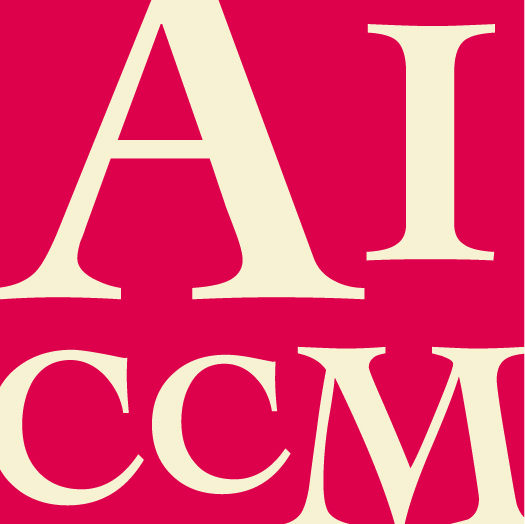 Conservation Project of the YearNOMINATION FORM  NominatorSeconderNameOrganisationPosition/TitleAddressPhone no.EmailSignatureDateCategoryExceeds award requirementsMeets award requirements Does not meet award requirements Results / Outcomes Excellent multiple results / outcomes of the projectGood results with some visible improvements Unsatisfactory resultsNo documentationInnovationUsing materials and/ or techniques and/ or approaches that have not been used beforeUsing materials and/ or techniques and/ or approaches that are rarely used or are not well known by other conservators  Apply existing materials and/ or techniques and/ or approaches in a new contextCarried out a routine projectCollaborationCollaborated with conservators from other specialisations and workplaces, as well as specialists from outside conservationCollaborated with conservators from own specialisation and work-place.  Carried out project in isolationPublic exposure Publicised in mainstream media / overseas/ outside of the conservation sector.Publicised within the conservation sector in AustraliaKnown only by the person carrying out the project 